Publicado en Madrid el 30/10/2023 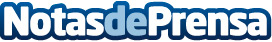 Más de 54.000 kilos de residuos recuperados durante el Nationale-Nederlanden Plogging Tour en EspañaIbiza, ha dado el pistoletazo de salida a la cuarta edición en España, del Nationale-Nederlanden Plogging Tour, un evento pionero, que se ha convertido en toda una fiesta uniendo deporte, medio ambiente y solidaridad, donde los asistentes participan en diversas actividades deportivas. Más de 22.000 personas, de todas las edades y nivel de condición física, y 200 entidades, se han sumado ya a esta comunidad, que se ha convertido en un referente en el mundo para los amantes del deporte y la naturalezaDatos de contacto:María DPlogging Tour+34692043145Nota de prensa publicada en: https://www.notasdeprensa.es/mas-de-54-000-kilos-de-residuos-recuperados Categorias: Nacional Viaje Madrid Baleares Ecología Eventos Solidaridad y cooperación Otros deportes Sostenibilidad http://www.notasdeprensa.es